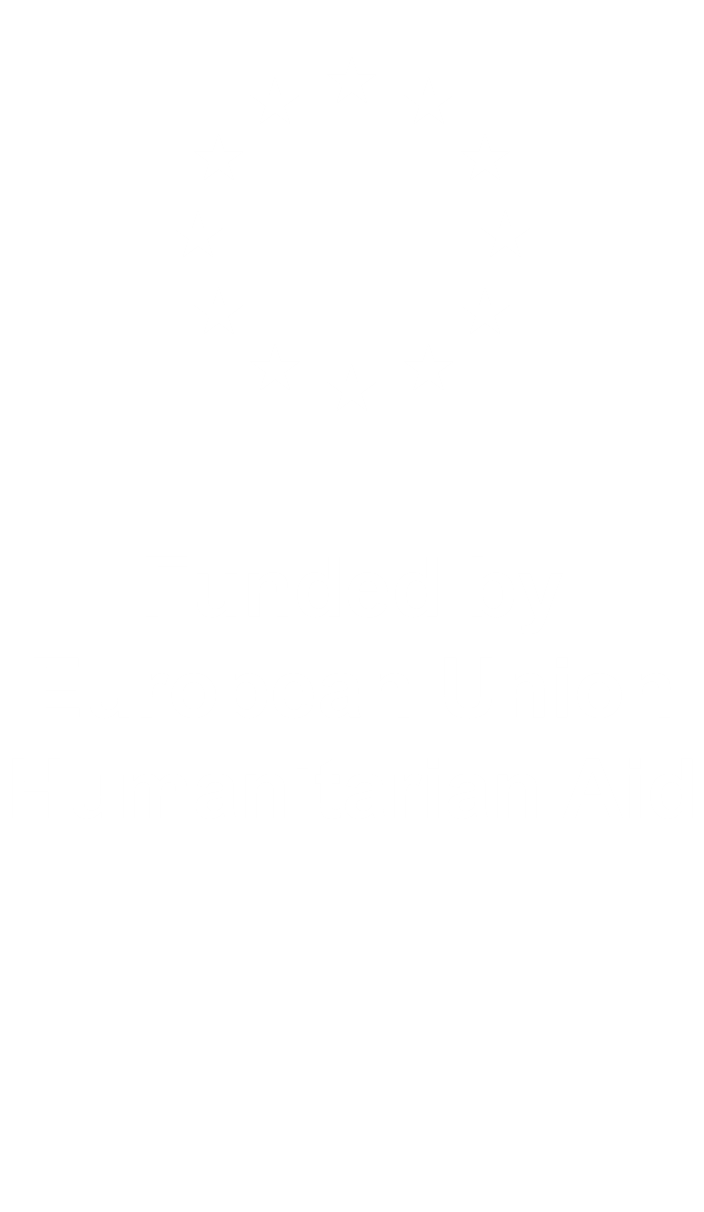 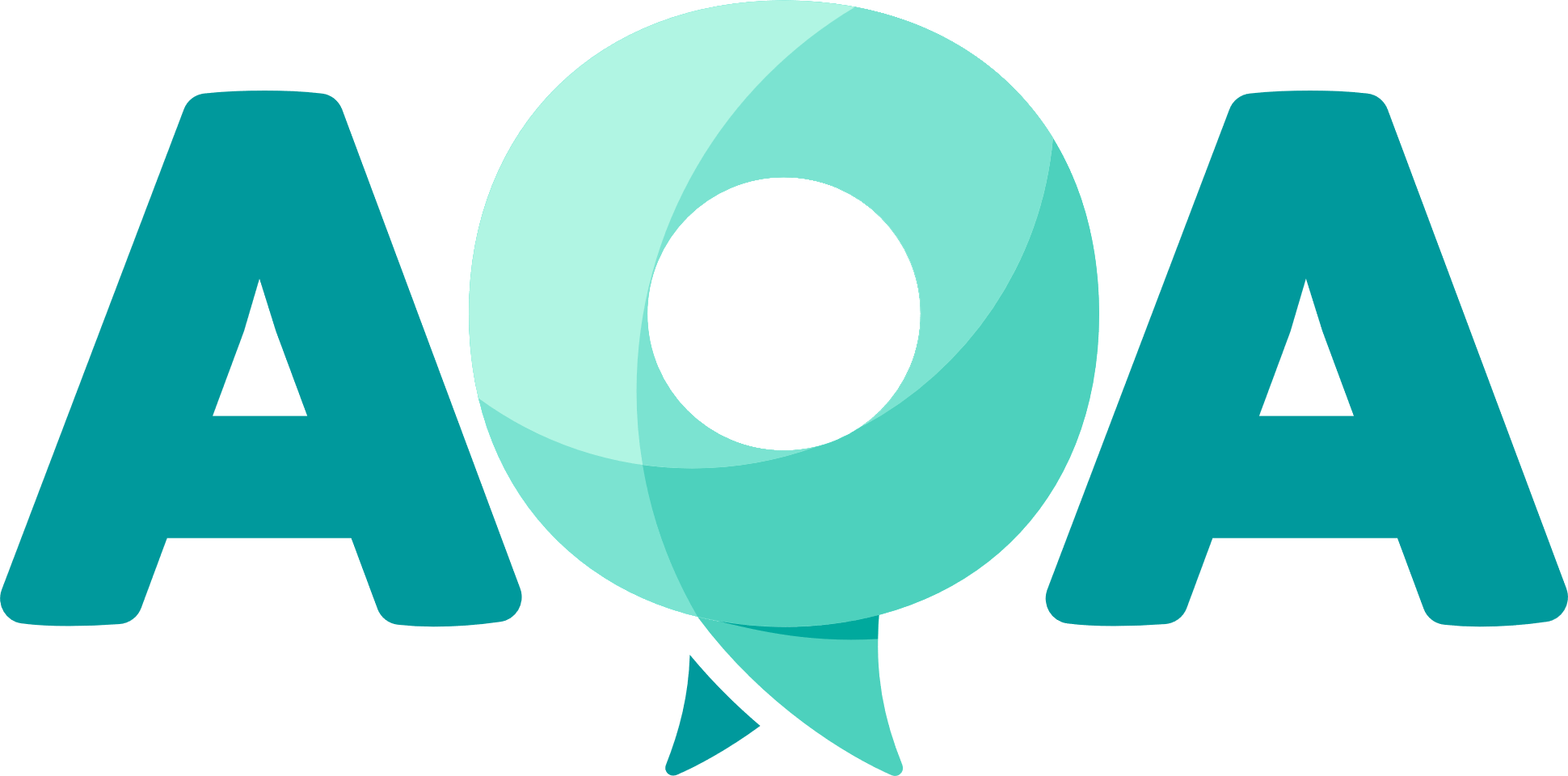 Principais dicas para reduzir o tempo envolvido no processo de AQAEtapa de AQADesafioRecomendaçãoResponsável1.ª Etapa: DEFINIRTempo necessário para identificar indicadores-chave de qualidade e questões harmonizadas para monitorização.Em vez de começar do zero, um ponto de partida mais fácil é rever os indicadores-chave de qualidade e as perguntas de monitorização recomendados no kit de ferramentas de AQA.O TWG pode rever, modificar e adaptar ao contexto os indicadores-chave de qualidade recomendados.1.ª Etapa: DEFINIRÉ difícil monitorizar muitos indicadores.Selecione apenas os indicadores prioritários dos três módulos obrigatórios, com base no contexto.O TWG pode propor os 10 principais indicadores-chave de qualidade recomendados.2.ª Etapa: MEDIRA realização de monitorização por parte dos parceiros para fins de indicadores-chave de qualidade é um fardo.Não faça uma "monitorização específica de AQA". Em vez disso, integre perguntas de monitorização harmonizadas nas atividades de monitorização já existentes dos parceiros.O coordenador do setor WASH pode divulgar perguntas e requisitar a adesão dos parceiros.Atrasos na monitorização da apresentação de dados.Anunciar com antecedência as datas de apresentação dos dados de monitorização, em que todos os dados do período de monitorização terão de ser apresentados ao técnico independente de monitorização (Independent Monitoring Officer, IMO) do cluster.Recomenda-se uma frequência semestral para produção, análise e adaptação de um panorama de qualidade. O IMO do setor WASH pode enviar por e-mail as datas e prazos dos períodos de monitorização e lembrar os parceiros nas reuniões de coordenação.3.ª ETAPA: ADAPTARÉ difícil gerir a revisão subnacional dos dados e o planeamento de ações.Simplifique o processo e delegue, em vez de gerir.Peça aos parceiros que cada um deles se comprometa com duas a três ações para melhorar a qualidade e a responsabilização com base nos dados dos indicadores-chave de qualidade.O coordenador do setor WASH (e/ou coordenadores subnacionais) faz os pedidos após a divulgação dos dados dos indicadores-chave de qualidade.4.ª ETAPA: APRENDERPode ser difícil encontrar tempo para dedicar à aprendizagem no processo de AQA.Integrar o processo de aprendizagem de AQA noutros workshops organizados pelo cluster/setor.O TWG de AQA deverá propor uma agenda de aprendizagem e intercâmbio sobre AQA ao coordenador do setor WASH.